Welcome to worship!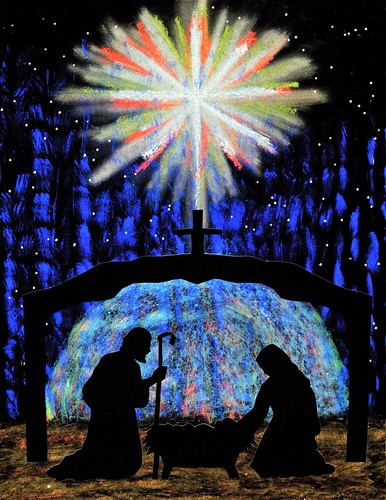 December 24, 2021, 7:30 pm Christmas Eve  A joint online Zoom worship Service with: Claremont, Fairbank & Goodwood United Churches and friends. Worship Leaders: Pastor Steven Loweth, DLM & Rev. Lionel Ketola, MDivOnelicense #  A-723979  CCLI # 11550809Words of WelcomeAcknowledgement of the Land As we begin our worship on this holy nightwe acknowledge the sacredness of the land where we are gathered for worship, and the First Nations who are the traditional custodians of this land.May the child of peace whose birth we celebrate transform all of our relations and teach us to walk in the path of reconciliation. Amen. We Joyfully Gather in God’s Presence Centering Words 			Adapted, from a prayer by Roddy Hamilton. It is ancient - 
as old as the first word ever spoken by God. The sound of this word has taken many forms through the ages, but it speaks of a single truth -   a truth that beats at the very heart of God. Some hear it beating swords into ploughshares.
Others hear it hammering spears into pruning hooks.Others hear it as a newborn child’s cry, inviting us into a new reality.  It is the first word that God utteredwhen God began creating stars and galaxies in breathtaking wonder and beauty. A word that would begin it all:   Love. Opening Song:    It Came Upon the Midnight Clear  VU # 44 Prayer of the Day 			Adapted, from Prayers for an Inclusive Church, p. 3God of hope and expectation:In a time of empiresyour Word was born to thosewho have no placeand sung to thosewho have lost all hope.   May this birth unsettle our worldwith hidden gloryand untold peace;through Jesus Christ, the Child of Promise.  Amen. A Story for All Ages: Sweetest Kulu by Celina Kalluk.	Pastor StevenA Reflective Moment: Rev. LionelLessons and Carols for Christmas EveNarrated by Harper ForbesThe AnnunciationCarol: 	The Angel Gabriel from Heaven Came 		Video				 The Angel appears to JosephCarol: 	Angels from the Realms of Glory  	VU # 36The Birth of ChristCarol:  	Away in a Manger 	VU # 69    	(Tune:  VU 6, Away In A Manger)  The Angel appears to the ShepherdsCarol:   While Shepherds Watched Their Flocks  		VU # 75 The Visit of the MagiCarol:  What Child is This  	VU # 74 The Escape to EgyptMusic:  The Coventry Carol 		Video					The Return from Egypt Carol:  Hark the Herald Angels Sing 		VU # 48 Invitation to the Offering Sung Offering Verse: 		VU # 55 What can I give him, poor as I am?If I were a shepherd, I would bring a lamg.If I were a wise man, I would do my part, yetwhat can I give him – give my heart.Offering Prayer God of love,as we kneel before the cradle of your mysterywhat gift can we offer	but to open up our hearts	and let your love 	reshape our very lives. May the gifts that we offer this night bring healing and hope to our aching world.  We pray in Jesus’ name,   amen. Prayers of the PeopleJoining our voices with the song of the angels, let us pray for the church, the world, and all who are in need.A brief silence.The shepherds sing, “Jesus Christ is born!” Let your church throughout the world proclaim this good news, over the hills and everywhere. Unite the voices of all your faithful people in songs of praise and rejoicing. God in your love, Hear our prayer. Heaven and nature sing, “Joy to the world!” Give respite to flocks, fields, and those who tend them. Come near to us in the beauty of nighttime, the shining of the stars, and the hush of a world at rest. May our wonder at your creation rouse our care for all the earth. God in your love, Hear our prayer. The angels sing, “Peace on earth!” Come quickly to still the strife of this world. Hush the noise of war and violence in places of unrest (especially). Inspire leaders of nations to seek lasting peace and sustainable provision for all in their care. God in your love, Hear our prayer. Mary sings melodies of comfort to her newborn child. Bring rest and reassurance to those facing struggles this night. Shelter travelers and those without homes. Console those who lie awake due to pain or anxiety. Heal those who are sick or hurting. God in your love, Hear our prayer. Love sings through the sound of a new baby’s cry. Bless new parents and expectant parents. Comfort those who long for children, especially those running out of hope or options. Surround families of every shape and size with your love and care. God in your love, Hear our prayer. We give thanks for the congregations of Claremont, Fairbank and Goodwood United Churches, as we continue to journey together in this time of pandemic. May the celebration of Christ’s birth fill our hearts with the hope and joy that comes from knowing that you are with us. God in your love, Hear our prayer.At this time, we name all those who have asked for our prayers on this holy night…. God in your love, Hear our prayer.The heavenly chorus sings, “Glory to God in the highest!” We give you thanks for all the saints who have proclaimed your glory in word and deed. Let us join them this night in joyful praise in your loving presence. God in your love,  Hear our prayer. God of mercy, come quickly to us with grace upon grace as we lift these and all our prayers to you, in the name of Jesus.Amen.  With our Saviour Christ we pray:  “God our Mother and Father in Heaven …” Solo:  “O Holy Night”  	 Donna Poser, Fairbank United Church 		VIDEO Blessing and Commissioning On this holy night, May the eagerness of the Shepherds, The joy of the angels,The wonder of the Magi,The faithfulness of Joseph and Mary,And the love of the Child of PeaceBe yours.  And may the blessing of God:Creator, Christ and Holy Spiritbe with you now and always.  Amen. Carol:  	Silent Night 		 Alex Hyunh DoDismissal:  	Go in Peace.  Share the Angel’s song!Thanks be to God! Have a Blessed Christmas!